FICHE TUSSENDOORTJE – max. 10 min.OrganisatieIedere leerling krijgt een kaartje met daarop een dier, de andere mogen dit niet zien.InstructieJullie krijgen van mij allemaal een kaartje met daarop een dier. Je kijkt hier naar en zorgt ervoor dat de andere het niet zien.Dan gaan jullie rondlopen en het geluid maken van het dier dat je hebt, wanneer je iemand tegenkomt die hetzelfde geluid maakt ga je arm in arm verder. Tot jullie uiteindelijk met 5 zijn in een groepje.Afspraken- We doen dit niet te luid, dieren kunnen ook stil hun geluid maken!Naam studentLeonie CallewierLeonie CallewierLeonie CallewierLeergroep OLO3GNaam mentor Klas6Aantal lln.School Sint-Paulus basisschool Gent – Smidsestraat en OttergemsesteenwegSint-Paulus basisschool Gent – Smidsestraat en OttergemsesteenwegSint-Paulus basisschool Gent – Smidsestraat en OttergemsesteenwegSint-Paulus basisschool Gent – Smidsestraat en OttergemsesteenwegSint-Paulus basisschool Gent – Smidsestraat en OttergemsesteenwegFocus op Beeld 			 Bewegingsexpressie Muzisch taalgebruik 		 Drama Muziek	 		 Beweging Talen			 …………………………………………………………Lesdoelen Concentratie		 Sfeer Andere: groepsverdelingBronnenGroepsverdeling: dierengeluidenGroepsverdeling: dierengeluidenGroepsverdeling: dierengeluidenGroepsverdeling: dierengeluidenGroepsverdeling: dierengeluiden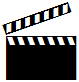 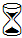 10 min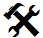 Kaartjes dierenKaartjes dierenKaartjes dieren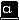 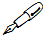 Evaluatie 
van je didactisch handelenEvalueer hier je eigen didactisch handelen: wat zou je behouden of veranderen mocht je dit tussendoortje nog eens geven? Denk aan voorbereiding en realisering.